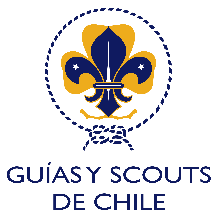 ACTA DE CONSEJO DE GRUPORETORNO A ACTIVIDADES PRESENCIALESEn ________________, a ____ de ____________ de _______, constituido el Consejo del Grupo _______________________________________________________, del Distrito _______________________________, Zona ________________________________, se ha determinado el retorno a actividades presenciales, en conocimiento y de acuerdo al protocolo de retorno seguro y responsable para actividades de la AGSCh,  generado por la Asociación de Guías y Scouts de Chile, en el contexto de la pandemia que se encuentra el país.El retorno de las actividades será de acuerdo al siguiente orden:                                                                (Llenar con tantas unidades que tenga el Grupo)Cada vez que se reúne la unidad, el o la responsable de Grupo se compromete a enviar el documento “Hoja de ruta Covid” de acuerdo a la forma que indica el protocolo de retorno a actividades. Si el representante de la institución Patrocinante estima que no se encuentra en condiciones para facilitar las dependencias de la institución, los motivos se deben indicar en el siguiente espacio:De la misma forma, los apoderados y apoderadas pueden dejar sus observaciones:Cada uno de los Estamentos del Grupo, firman la aprobación de la presente acta:Guiadoras y Dirigentes                                                                                (Repetir tantas veces como sea necesario)Apoderadas y apoderados                                                                                        (Repetir tantas veces como sea necesario)Representante Institución PatrocinanteDeclaración del lugar de actividades (establecer cuál será el lugar fijo de actividades en un periodo, informado al Distrito)Nombre UnidadFecha retorno actividadesNOMBREUNIDADCARGOFIRMANOMBREUNIDADCARGOFIRMANOMBRECARGOFIRMANOMBREDIRECCIÓNHORARIO